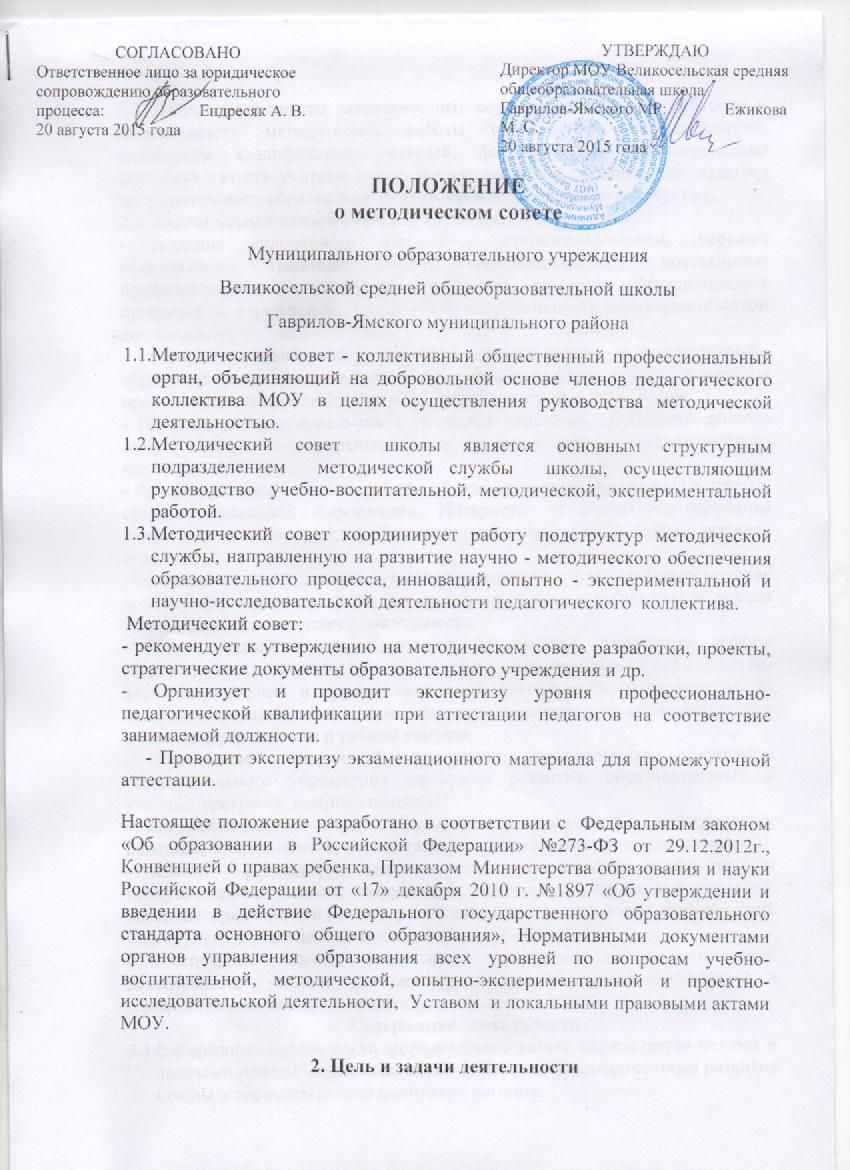 2.1. Цель деятельности методического совета - обеспечить гибкость и оперативность методической работы образовательного учреждения, повышение квалификации учителей, формирование профессионально значимых качеств учителя, классного руководителя,  воспитателя, педагога дополнительного образования, рост их профессионального мастерства.2.2. Задачи методического совета- создание сплоченного коллектива единомышленников, бережно сохраняющих традиции школы, стремящихся к постоянному профессиональному самосовершенствованию, развитию образовательных процессов в учреждении, повышению продуктивности преподавательской деятельности;- создание условий для  поиска и использования в воспитательно-образовательном процессе современных методик, форм, средств и методов преподавания, новых педагогических  образовательных технологий.- Изучение профессиональные достижения педагогов, обобщение ценного опыта каждого и внедрение его в практику работы педагогического коллектива.- Распространение    опыта работы образовательного учреждения в печати, средствах массовой информации, Интернете  с целью использования имеющегося опыта в других образовательных учреждениях района, региона, страны.- Создание  условий для использования педагогами диагностических методик и мониторинговых программ по прогнозированию, обобщению и оценке результатов педагогической деятельности.- Стимулирование инициативы и активизация творчества членов педагогического коллектива в  проектно-исследовательской, опытно- экспериментальной и другой творческой деятельности, направленной на совершенствование, обновление и развитие воспитательно-образовательного процесса в учреждении и работы учителя.- Проведение  первичной экспертизы стратегических документов образовательного учреждения (программ развития, образовательных и учебных программ, учебных планов)- Контролирование  хода  и результатов комплексных исследований, проектов, экспериментов, осуществляемых образовательным учреждением.- Анализ  результатов педагогической деятельности, выявление  и предупреждение ошибок, затруднений, перегрузки учащихся и учителей; внесение предложений по совершенствованию деятельности методических подструктур и участие  в реализации этих предложений.- Обеспечение развития личностно - ориентированной педагогической  деятельности,  условий для самообразования, самосовершенствования и самореализации личности педагога.Содержание деятельностиСодержание деятельности методического совета определяется целями и задачами работы образовательного  учреждения, особенностями развития школы и образовательной политикой региона.Содержание деятельности совета предусматривает повышение квалификации педагогических работников, совершенствование воспитательно-образовательного процесса и состоит в следующем:- Выработка и согласование подходов к организации, осуществлению и оценке инновационной деятельности; организация проектно-исследовательской, опытно-экспериментальной деятельности.- Осуществление контроля и оказание поддержки в апробации инновационных учебных программ и реализации новых педагогических методик,  технологий.- Обсуждение рабочих, инновационных, экспериментальных программ и рекомендация их педагогическому совету для обсуждения и утверждения.- Оценка деятельности членов педагогического коллектива, рекомендации по аттестации учителей, присвоению категорий, разрядов, представлению к  званиям, наградам и другим поощрениям.- Организация общего руководства методической, научной, инновационной деятельностью, проведение школьных научно - практических конференций, педагогических чтений, семинаров, смотров, недель, методических дней, декад и пр.- Анализ и рекомендации к печати и внедрению методических пособий, программ и другой продукции методической деятельности образовательного учреждения.- Планирование и организация работы временных творческих групп, которые создаются по инициативе учителей, руководителей школы с целью изучения, обобщения опыта и решения проблем развития школы, а также для разработки инновационных программ, организации диагностических и мониторинговых исследований, разработки новых технологий, стратегических направлений деятельности школы, изучения социальных запросов к образовательному учреждению.-  Определение направлений работы школы молодого учителя и наставничества.- Изучение  нормативной и методической  документации по вопросам образования;- Анализ и экспертиза модифицированных программ курсов по выбору;- Утверждение аттестационного материала для проведения итоговой аттестации выпускников основной  школы.- Выработка единых требований к оценке  результатов освоения  обучающимися учебных программ;  - Обобщение и распространение передового педагогического опыта;Структура и организация деятельности.4.1. Методический  Совет создается, реорганизуется и ликвидируется приказом  директора школы по представлению заместителя по  научно- методической, инновационной работе 4.2. Методический  Совет подчиняется педагогическому совету школы, строит свою работу с учетом решений педагогических советов.4.3.Членами методического Совета являются директор школы, заместитель директора по учебно-воспитательной работе, заместитель директора по воспитательной работе, руководители творческих коллективов, учителя-новаторы, учителя-исследователи, опытные учителя, педагог-психолог, заведующий библиотекой и т. д.4.4. Работа Совета осуществляется на основе годового плана. План составляется руководителем методического совета, рассматривается на заседании методического совета, согласовывается с директором школы и утверждается на заседании педагогического совета. Периодичность заседаний совета – 1 раз в четверть. О времени и месте проведения заседания председатель методического совета обязан поставить в известность членов совета. При рассмотрении вопросов, затрагивающих другие направления образовательной деятельности, на заседания необходимо приглашать соответствующих должностных лиц. По каждому из обсуждаемых на заседании вопросов принимаются рекомендации и постановления, которые фиксируются в  протоколах ШМС.Деятельность школьного Методического Совета5.1. Основными формами работы Методического Совета являются:- заседания, посвященные вопросам методики обучения и воспитания обучающихся;- круглые столы, семинары по учебно-методическим проблемам, которые проводятся  в течение учебного года в соответствии с планом методической работы школы.5.2. Руководитель Методического Совета школы назначается по приказу директора школы.5.3. Секретарь Методического Совета школы избирается  на год из числа  членов Методического Совета на первом заседании открытым голосованием.Контроль за деятельностью методического советаВ своей деятельности Совет подотчетен педагогическому совету школы. Контроль за деятельностью методического совета осуществляется директором (лицом, им назначенным) в соответствии с планами методической работы и внутришкольного контроля.7.   Документация Методического совета.Для   регламентации   работы   Методического   совета   необходимы   следующие документы:- Положение о Методическом совете;- приказ директора школы о назначении  на должность председателя Методического совета;- анализ работы Методического совета за прошедший учебный год; - план работы на текущий учебный год; - данные об учителях (курсы повышения квалификации, график прохождения аттестации, график проведения предметных недель, темы по самообразованию и т. д.); - сведения об индивидуальных темах методической работы учителей; - график проведения открытых уроков и внеклассных мероприятий; - планы проведения тематических (предметных) недель; - сроки проведения школьных, районных   конкурсов и олимпиад; - УМК по предметам; - Положения о конкурсах и школьном туре олимпиад;- Положения о портфолио учащихся и педагогических работников, о порядке организации и проведении аттестации педагогических работников на соответствие занимаемой должности, о профессиональной переподготовке и повышении квалификации педработников, о проектной, исследовательской деятельности и т. д.- протоколы заседаний Методического совета